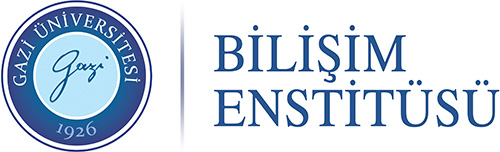 Tezli Yüksek Lisans Programı - KESİN KAYIT FORMUTezli Yüksek Lisans Programı - KESİN KAYIT FORMUTezli Yüksek Lisans Programı - KESİN KAYIT FORMUTezli Yüksek Lisans Programı - KESİN KAYIT FORMUTezli Yüksek Lisans Programı - KESİN KAYIT FORMUÖğrencininÖğrencininÖğrencininÖğrencininÖğrencinin   Aşağıda bilgileri bulunan Enstitünüz Tezli Yüksek Lisans programına kayıt hakkı kazandım. Beyan ettiğim tebligat adreslerimde (adres, telefon, e-mail) değişiklik olması durumunda 7 gün içerinde sistem üzerinden veya Enstitünüze şahsen müracaatla güncelleme yapacağımı kabul ve taahhüt ederim.(27 Eylül 2020 tarihinde YDS sınavına giren öğrencinin, sınav sonuçları açıklandığı tarihten itibaren en geç 5 gün içerisinde (programın asgari YDS şartını sağlaması koşulu ile) Bilişim Enstitüsüne ibraz edilmediği takdirde, kaydının iptal/silineceği konusunda bilgilendirildim.)  Kesin kaydımın yapılabilmesi hususunda, gereğini arz ederim.   Aşağıda bilgileri bulunan Enstitünüz Tezli Yüksek Lisans programına kayıt hakkı kazandım. Beyan ettiğim tebligat adreslerimde (adres, telefon, e-mail) değişiklik olması durumunda 7 gün içerinde sistem üzerinden veya Enstitünüze şahsen müracaatla güncelleme yapacağımı kabul ve taahhüt ederim.(27 Eylül 2020 tarihinde YDS sınavına giren öğrencinin, sınav sonuçları açıklandığı tarihten itibaren en geç 5 gün içerisinde (programın asgari YDS şartını sağlaması koşulu ile) Bilişim Enstitüsüne ibraz edilmediği takdirde, kaydının iptal/silineceği konusunda bilgilendirildim.)  Kesin kaydımın yapılabilmesi hususunda, gereğini arz ederim.   Aşağıda bilgileri bulunan Enstitünüz Tezli Yüksek Lisans programına kayıt hakkı kazandım. Beyan ettiğim tebligat adreslerimde (adres, telefon, e-mail) değişiklik olması durumunda 7 gün içerinde sistem üzerinden veya Enstitünüze şahsen müracaatla güncelleme yapacağımı kabul ve taahhüt ederim.(27 Eylül 2020 tarihinde YDS sınavına giren öğrencinin, sınav sonuçları açıklandığı tarihten itibaren en geç 5 gün içerisinde (programın asgari YDS şartını sağlaması koşulu ile) Bilişim Enstitüsüne ibraz edilmediği takdirde, kaydının iptal/silineceği konusunda bilgilendirildim.)  Kesin kaydımın yapılabilmesi hususunda, gereğini arz ederim.   Aşağıda bilgileri bulunan Enstitünüz Tezli Yüksek Lisans programına kayıt hakkı kazandım. Beyan ettiğim tebligat adreslerimde (adres, telefon, e-mail) değişiklik olması durumunda 7 gün içerinde sistem üzerinden veya Enstitünüze şahsen müracaatla güncelleme yapacağımı kabul ve taahhüt ederim.(27 Eylül 2020 tarihinde YDS sınavına giren öğrencinin, sınav sonuçları açıklandığı tarihten itibaren en geç 5 gün içerisinde (programın asgari YDS şartını sağlaması koşulu ile) Bilişim Enstitüsüne ibraz edilmediği takdirde, kaydının iptal/silineceği konusunda bilgilendirildim.)  Kesin kaydımın yapılabilmesi hususunda, gereğini arz ederim.   Aşağıda bilgileri bulunan Enstitünüz Tezli Yüksek Lisans programına kayıt hakkı kazandım. Beyan ettiğim tebligat adreslerimde (adres, telefon, e-mail) değişiklik olması durumunda 7 gün içerinde sistem üzerinden veya Enstitünüze şahsen müracaatla güncelleme yapacağımı kabul ve taahhüt ederim.(27 Eylül 2020 tarihinde YDS sınavına giren öğrencinin, sınav sonuçları açıklandığı tarihten itibaren en geç 5 gün içerisinde (programın asgari YDS şartını sağlaması koşulu ile) Bilişim Enstitüsüne ibraz edilmediği takdirde, kaydının iptal/silineceği konusunda bilgilendirildim.)  Kesin kaydımın yapılabilmesi hususunda, gereğini arz ederim.NumarasıNumarasıNumarasıTarih …./…./2020Öğrenci İmzasıAdı SoyadıAdı SoyadıAdı SoyadıTarih …./…./2020Öğrenci İmzasıAna Bilim DalıAna Bilim DalıAna Bilim DalıTarih …./…./2020Öğrenci İmzasıKayıt DönemiKayıt DönemiKayıt Dönemi2020 -2021 Güz2020 -2021 GüzKesin Kayıt BelgeleriKesin Kayıt BelgeleriKesin Kayıt BelgeleriKesin Kayıt BelgeleriKesin Kayıt BelgeleriEk:12 adet beyaz arka fonlu biyometrik-vesikalık fotoğraf2 adet beyaz arka fonlu biyometrik-vesikalık fotoğraf2 adet beyaz arka fonlu biyometrik-vesikalık fotoğraf2 adet beyaz arka fonlu biyometrik-vesikalık fotoğrafEk:2Nüfus cüzdanı fotokopisi (Yabancı Uyruklular; pasaportun aslı ve fotokopisi)Nüfus cüzdanı fotokopisi (Yabancı Uyruklular; pasaportun aslı ve fotokopisi)Nüfus cüzdanı fotokopisi (Yabancı Uyruklular; pasaportun aslı ve fotokopisi)Nüfus cüzdanı fotokopisi (Yabancı Uyruklular; pasaportun aslı ve fotokopisi)Ek:3Erkek adaylar için son 1 hafta içerisinde alınmış Askerlik Durum BelgesiErkek adaylar için son 1 hafta içerisinde alınmış Askerlik Durum BelgesiErkek adaylar için son 1 hafta içerisinde alınmış Askerlik Durum BelgesiErkek adaylar için son 1 hafta içerisinde alınmış Askerlik Durum BelgesiEk:4ALES belgesi veya eşdeğeri olarak kabul edilen sonuç belgesi. (Son 5 yıl geçerli)ALES belgesi veya eşdeğeri olarak kabul edilen sonuç belgesi. (Son 5 yıl geçerli)ALES belgesi veya eşdeğeri olarak kabul edilen sonuç belgesi. (Son 5 yıl geçerli)ALES belgesi veya eşdeğeri olarak kabul edilen sonuç belgesi. (Son 5 yıl geçerli)Ek:5ÖSYM Yabancı Dil Sınav Sonuç Belgesi (Son 5 yıl geçerli)ÖSYM Yabancı Dil Sınav Sonuç Belgesi (Son 5 yıl geçerli)ÖSYM Yabancı Dil Sınav Sonuç Belgesi (Son 5 yıl geçerli)ÖSYM Yabancı Dil Sınav Sonuç Belgesi (Son 5 yıl geçerli)Ek:6Lisans diplomasının aslı ve fotokopisi. (Lisans Mezunu olmayanların kesin kaydı yapılmaz).Yurt dışı mezunlar YÖK denklik belgesi diploması aslı ve yeminli tercüme ile Türkçe tercümesiLisans diplomasının aslı ve fotokopisi. (Lisans Mezunu olmayanların kesin kaydı yapılmaz).Yurt dışı mezunlar YÖK denklik belgesi diploması aslı ve yeminli tercüme ile Türkçe tercümesiLisans diplomasının aslı ve fotokopisi. (Lisans Mezunu olmayanların kesin kaydı yapılmaz).Yurt dışı mezunlar YÖK denklik belgesi diploması aslı ve yeminli tercüme ile Türkçe tercümesiLisans diplomasının aslı ve fotokopisi. (Lisans Mezunu olmayanların kesin kaydı yapılmaz).Yurt dışı mezunlar YÖK denklik belgesi diploması aslı ve yeminli tercüme ile Türkçe tercümesiEk:7Lisans mezuniyet not dökümü aslı ve fotokopisi.Yurt dışı mezunlar not dökümü aslı ve yeminli tercüme ile Türkçe tercümesi.Lisans mezuniyet not dökümü aslı ve fotokopisi.Yurt dışı mezunlar not dökümü aslı ve yeminli tercüme ile Türkçe tercümesi.Lisans mezuniyet not dökümü aslı ve fotokopisi.Yurt dışı mezunlar not dökümü aslı ve yeminli tercüme ile Türkçe tercümesi.Lisans mezuniyet not dökümü aslı ve fotokopisi.Yurt dışı mezunlar not dökümü aslı ve yeminli tercüme ile Türkçe tercümesi.Ek:8Tezli Yüksek Lisans programlarına kesin kayıt hakkı kazanlar, başka bir yükseköğretim kurumuna (Ön-lisans, Lisans, Tezsiz Yüksek Lisans) kayıtlı ise 140 TL yatırıldığına dair banka dekontu.  (Gazi Ün. Halkbank Öğrenci Katkı Payı Ödemeleri) (EFT yapılamaz)Tezli Yüksek Lisans programlarına kesin kayıt hakkı kazanlar, başka bir yükseköğretim kurumuna (Ön-lisans, Lisans, Tezsiz Yüksek Lisans) kayıtlı ise 140 TL yatırıldığına dair banka dekontu.  (Gazi Ün. Halkbank Öğrenci Katkı Payı Ödemeleri) (EFT yapılamaz)Tezli Yüksek Lisans programlarına kesin kayıt hakkı kazanlar, başka bir yükseköğretim kurumuna (Ön-lisans, Lisans, Tezsiz Yüksek Lisans) kayıtlı ise 140 TL yatırıldığına dair banka dekontu.  (Gazi Ün. Halkbank Öğrenci Katkı Payı Ödemeleri) (EFT yapılamaz)Tezli Yüksek Lisans programlarına kesin kayıt hakkı kazanlar, başka bir yükseköğretim kurumuna (Ön-lisans, Lisans, Tezsiz Yüksek Lisans) kayıtlı ise 140 TL yatırıldığına dair banka dekontu.  (Gazi Ün. Halkbank Öğrenci Katkı Payı Ödemeleri) (EFT yapılamaz)Tebligat AdreslerimTebligat AdreslerimTebligat AdreslerimTebligat AdreslerimTebligat AdreslerimAdresAdresTelefonTelefon0 ( _ _ _ )0 ( _ _ _ )0 ( _ _ _ )E-mail: E-mail:                                                  @                                                 @                                                 @